Стоимость туров в опции «Туры и Цены»Восточный экспрессЗаезды по воскресеньям до 27.10.2024тур на 7 дней с убытием из БухарыМаршрут тура: Ташкент – гелиокомплекс «Физика-Солнце» – Самарканд – БухараПроживание:Ташкент "Sato" 3* / "Huvaydo" 3* или подобная.Самарканд "Arba Hotel" 3* / "Jahon Palace" 3* или подобная.Бухара "Kabir Hotel" 3* / "Kavsar Hotel" 3* или подобная.1-й день. Прибытие в Ташкент. Встреча в аэропорту, размещение в гостинице с 14:00. Свободное время без транспортного и экскурсионного обслуживания. Ночь в гостинице.2-й день. Ташкент (экскурсия).Площадь Хаст-Имам – духовный центр Ташкента, где хранится подлинник рукописи Корана Усмана и волос Пророка Мухаммеда; медресе Барак-хана, мавзолей Кафал-аль-Шаши Мазар; медресе Кукельдаш. Посещение базара Чорсу. Обед в центре плова «Беш Козон». Экскурсия по вечернему Ташкенту: парк «Анхор»; мечеть Минор; Национальная библиотека Узбекистана им. Алишера Навои; сквер Амира Темура, ташкентские куранты – 2 близнеца; Дворец форумов, театральная площадь и Большой театр Узбекистана, площадь Космонавтов. Прогулка по парку «Ташкент-Сити» с поющими фонтанами. Ночь в гостинице. Питание: завтрак, обед.3-й день. Ташкент – гелиокомплекс «Физика-Солнце» – Ташкент (45+45 км). Ташкент – Самарканд (3 ч 19 мин).Переезд к институту «Физика-Солнце», расположенному в Паркентском районе Ташкентской области. Экскурсия по территории гелиокомплекса «Физика-Солнце». Поднимемся на лифте на верхний этаж концентратора, откуда открывается потрясающая панорама на Чаткальский хребет, Паркентсай. Возвращение в Ташкент. Свободное время. Переезд в Самарканд на вечернем поезде (19:02–22:21, время в пути: 3 ч 19 мин). Питание: завтрак4-й день. Самарканд (экскурсия).Площадь Регистан, окруженная тремя монументальными медресе – Шер-Дор, Тилля-Кари и медресе Улугбека; мавзолей Гур-Эмир – усыпальница Тамерлана; соборная мечеть Биби-Ханум; базар Сиаб; архитектурный ансамбль из 11 средневековых мавзолеев – Шахи-Зинда, музей обсерватории Улугбека. Ночь в гостинице. Питание: завтрак5-й день. Самарканд – Бухара (2 ч 24 мин). Бухара (экскурсия).Свободное время. Переезд в Бухару на дневном поезде (12:42–15:06, время в пути: 2 ч 24 мин). Экскурсия по Бухаре: ансамбль Ляби-Хауз – самая известная площадь Бухары с искусственным прудом, вокруг которого расположены медресе Кукельдаш, медресе Надира Диванбеги, ханака, знаменитый памятник Ходже Насреддину. Посещение студии-мастерской с кукольным театром на площади Ляби-Хауз. Ночь в гостинице. Питание: завтрак6-й день. Бухара (экскурсия).Мавзолей Саманидов, мавзолей в форме призмы Чашма Аюб; комплекс Боло-Хауз – памятник монументального Регистана Бухары, состоит из водоема, минарета и мечети, украшенной 20 резными деревянными колоннами; цитадель древней Бухары, «город в городе» – старинная крепость Арк; древнейшее здание парадной площади, центральный ансамбль и главный символ Бухары – комплекс Пой-Калян, включающий знаменитый минарет Калян (46,5 м), мечеть Калян и медресе Мири Араб; медресе Абдулазиз-хана, медресе Улугбека. Ночь в гостинице. Питание: завтрак7-й день. Убытие из Бухары Групповой переезд в аэропорт. Завершение программы тура.Питание: завтракМесто встречиСогласно обновленным правилам для групповых туров в Узбекистан, если туристы бронируют доп. ночи самостоятельно, то и трансферы аэропорт – гостиница – аэропорт они организовывают самостоятельно. В аэропорту вас встретит представитель с табличкой, на которой будет написано название тура. С гидом туристы встречаются в первый день экскурсионной программы, перед началом экскурсии. Трансфер осуществляется по прилету и вылету, а/п - отель - а/п по программе тура (круглосуточно), согласно присланным полетным данным.В стоимость входитВстреча/проводы в аэропорту в любое время, групповой трансфер аэропорт – гостиница – аэропорт для каждого рейса.Размещение в гостиницах в двухместных номерах с завтраком.ЖД билеты эконом-класса на поезд «Шарк» по направлениям: Ташкент – Самарканд, Самарканд – Бухара.Групповые экскурсии с гидом согласно программе тура.Входные билеты на памятники в городах.Посещение гелиокомплекса «Физика-Солнце».Обед в Среднеазиатском центре плова «Беш Козон».Комфортабельный транспорт с кондиционером на протяжении всего тура.Минеральная вода на каждый день тура.Памятные сувениры.Возможные доплатыСтоимость международных перелетов.Стоимость питания, за исключением указанного в программе тура.Медицинские издержки и страховка.Дополнительные услуги:Дополнительная ночь по прибытии или убытии в гостинице 3*:Индивидуальный трансфер аэропорт – гостиница – аэропортВажноДля граждан России, выезжающих за пределы РФ, обязательно оформление международной медицинской страховки.Тур гарантированный, состоится по объявленным ценам при наборе любого количества туристов в группе (не менее двух человек).Дети принимаются c 10-ти летПосле выписки билетов на ЖД переезд при аннуляции заявки удерживается штраф!Входные платы установлены в национальной валюте – узбекских сумах, поэтому эквивалент в долларах зависит от текущего курса ЦБ РУз. В среднем на 5-дневный тур расходы на входные билеты будут в пределах 30 USD на человека, а на 8-дневный - в пределах 40 USD на человека.Расходы на питание в городах зависят от уровня заведения и аппетитов едока. В среднем в городах пообедать/поужинать без спиртного можно за 7-12 USD на человека, в Ташкенте дороже - 10-15 USD на человека.Обменять валюту можно в обменных пунктах, расположенных в банках, аэропортах, на ж/д вокзалах (работают с 09:00 до 17:00 по будням и с 09:00 до 16:00 по выходным), в крупных отелях (круглосуточно). В Ташкенте, Самарканде и других крупных городах имеются круглосуточные банкоматы, где можно обменять наличную валюту (доллары США и евро).  Самая распространенная валюта для обмена – доллары и евро. Российские рубли принимаются к обмену не во всех банках.При отсутствии таможенной декларации менять необходимо только ту сумму, которую предполагается потратить. Обменять неистраченную местную валюту без таможенной декларации невозможно.Обмен валюты у частных лиц карается законом.Документы в поездкуТуристический ваучер-путевка туроператора, заграничный паспорт (въезд в Узбекистан осуществляется только по загранпаспорту, для граждан России виза не требуется).Пересечение границы по временным удостоверениям личности невозможно.Пересечение границы по разорванному паспорту невозможно.Международная медицинская страховка на каждого участника тура.Стоимость на человека за заезд, в долларах СШАСтоимость указана на основное место за человека за ночь/ за заезд, носит информационный характер (не учитывает стоимость дополнительных мест, размещение детей, стоимость страховок, пр.) и не является публичной офертой. Итоговая стоимость указывается при бронировании.Hotel (Ташкент/Самарканд/Бухара) ***. Standart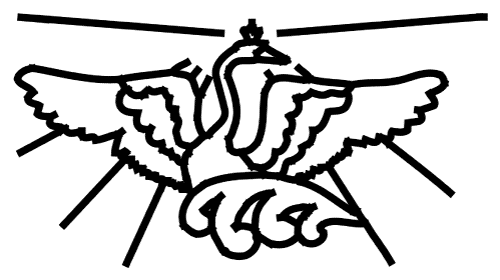 Туристическая компания «Белый Лебедь»тел. +7(495) 505-13-45, +7(495) 978-68-53info@beliylebed.ru   www.beliylebed.ruЗаезды по воскресеньямДлительность1-мест.2-мест.3-мест.С 04.02.2024 по 27.10.20246 ночей/7 дней910710710